Негосударственное образовательное учреждение среднего профессионального образованияФИНАНСОВО-ЭКОНОМИЧЕСКИЙ КОЛЛЕДЖ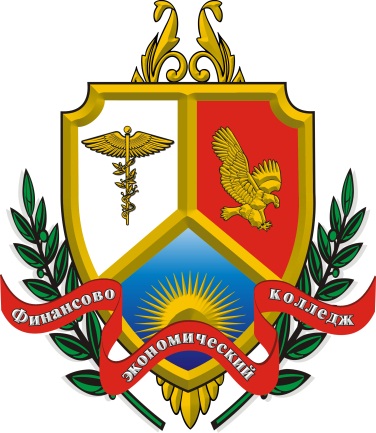 МЕТОДИЧЕСКИЕ РЕКОМЕНДАЦИИ ПО ПРОИЗВОДСТВЕННОЙ ПРАКТИКЕ ПРОФЕССИОНАЛЬНЫЙ МОДУЛЬСопровождение и продвижение программного обеспечения отраслевой направленностидля студентов 3 курса специальности 09.02.05  «Прикладная информатика»Пермь 2015Составитель:Кэруцэ В. С.Утверждено на заседании Цикловой комиссии «Прикладная информатика и ЕНД»Протокол № 9 от 13.04.2015	Сопровождение и продвижение программного обеспечения отраслевой направленности: метод. реком. для студентов 3 курса специальности 09.02.05 «Прикладная информатика» / сост. Кэруцэ В. С. – Пермь: НОУ СПО «Финансово-экономический колледж», 2015. -30с.Методические рекомендации составлены в соответствии с рабочей программой профессионального модуля «Сопровождение и продвижение программного обеспечения отраслевой направленности» и представляют собой программу практики, включающей тематический план, содержание практических работ и рекомендаций по их выполнению© В.C. Кэруцэ, 2015© НОУ СПО «Финансово-экономический колледж», 2015ПОЯСНИТЕЛЬНАЯ ЗАПИСКАПроизводственная практика по профилю специальности направлена на формирование у студента общих компетенций, а также профессиональных компетенций, приобретение практического опыта и реализуется в рамках профессиональных модулей ОПОП СПО по каждому из видов профессиональной деятельности, предусмотренных ФГОС СПО по специальности. Вид профессиональной деятельности: Сопровождение и продвижение программного обеспечения отраслевой направленности.С целью овладения указанными видами деятельности студент в ходе данного вида практики должен:иметь практический опыт: выявления и разрешения проблем совместимости профессионально-ориентированного программного обеспечения; работы с системами управления взаимоотношений с клиентом; продвижения и презентации программной продукции; обслуживания, тестовых проверок, настройки программного обеспечения отраслевой направленности;разработки системы, компонентов системы или процесс в соответствии с имеющимися потребностями;идентифицировать, формулировать и решать технические проблемы;использовать методы, навыки и современную техническую аппаратуру, необходимые для практики;работы с профессионально - ориентированным программным обеспечением.уметь:определять приложения, вызывающие проблемы совместимости;определять совместимость программного обеспечения;выбирать методы для выявления и устранения проблем совместимости;управлять версионностью программного обеспечения;проводить интервьюирование и анкетирование;определять удовлетворенность клиентов качеством услуг;работать в системах CRM;осуществлять подготовку презентации программного продукта;проводить презентацию программного продукта;осуществлять продвижение информационного ресурса в сети Интернет;выбирать технологии продвижения информационного ресурса в зависимости от поставленной задачи;инсталлировать программное обеспечение отраслевой направленности;осуществлять мониторинг текущих характеристик программного обеспечения;проводить обновление версий программных продуктов;вырабатывать рекомендации по эффективному использованию программных продуктов;консультировать пользователей в пределах своей компетенции;применять методы проектирования и производства программного продукта, принципы построения, структуры и приемы работы с инструментальными средствами, поддерживающими создание программного обеспечения;применять методы организации работы в коллективах разработчиков программного обеспечения;применять основные положения метрологии программных продуктов, принципы построения, проектирования и использования средств для измерений характеристик и параметров программ, программных систем и комплексов.формировать требования к профессионально - ориентированным программным продуктам на объекте информатизации;проводить подборку профессионально - ориентированных программных продуктов на основании технико-экономических условий;выполнить отладку и тестирование профессионально - ориентированных программных продуктов на объекте;знать: особенности функционирования и ограничения программного обеспечения отраслевой направленности; причины возникновения проблем совместимости программного обеспечения; инструменты разрешения проблем совместимости программного обеспечения; методы устранения проблем совместимости программного обеспечения; основные положения систем CRM; ключевые показатели управления обслуживанием; принципы построения систем мотивации сотрудников; бизнес-процессы управления обслуживанием; основы менеджмента; основы маркетинга; принципы визуального представления информации; технологии продвижения информационных ресурсов; жизненный цикл программного обеспечения; назначение, характеристик и возможности программного обеспечения отраслевой направленности; критерии эффективности использования программных продуктов; виды обслуживания программных продуктов;методы проектирования и производства программного продукта;принципы построения, структуры и приемы работы с инструментальными средствами, поддерживающими создание программного обеспечения;методы организации работы в коллективах разработчиков программного обеспечения;основные положения метрологии программных продуктов. принципы построения, проектирования и использования средств для измерений характеристик и параметров программ, программных систем и комплексов;основные виды профессионально - ориентированных программных продуктов;примеры оптимизации пакетов профессионально - ориентированных программных продуктов;основные методы информатизации на различных объектах;инструментальные средства разработки программ;основные виды системного программного обеспечения;основные современные технологии в ИКТ.Количество часов на освоение программы практики – 4 недели (144 часа).Итоговая аттестация: Дифференцированный зачетРезультатом производственной практики является освоение следующих компетенций:общих (ОК) компетенций:профессиональных компетенцийПроизводственная практика проводится на предприятиях, в организациях различных организационно-правовых форм способных обеспечить квалифицированное руководство практикой. Практика проводится на основании договоров, заключенных между учреждением и колледжем.На практику в организацию (предприятие) студент должен явиться со следующими сопроводительными документами:Программой практики (Методические рекомендации);Договором на практику (для тех, кто устраивается самостоятельно);Аттестационным листом (в печатном виде);Дневником (в электронном виде);Перед выходом на практику студент должен ознакомиться с:Положением об учебной практике студентов образовательных учреждений среднегопрофессионального образования.программой практики;правилами охраны труда, техники безопасности и производственной санитарии на рабочем месте;графиком консультаций, проводимых в период прохождения практикируководителем практики от колледжа.В период прохождения практики студент обязан:выполнять правила внутреннего распорядка организации(предприятия) и правил прохождения практики;строго соблюдать правила охраны труда, техники безопасности и производственной санитарии;выполнять требования настоящей программы, проявляя инициативу и творческое отношение к делу;вести дневник прохождения практики, ежедневно вносить записи о выполненной работе;своевременно и точно выполнять все указания руководителей практики;составить отчет о прохождении практики.Руководство практикой осуществляется:руководителем из числа ведущих преподавателей специальных дисциплин колледжа;руководителем структурного подразделения организации (предприятия), назначаемым руководителем по месту прохождения практики из числа квалифицированных специалистов.Руководитель практики от колледжа:обеспечивает высокое качество прохождения практики студентами в соответствии снастоящей программой;осуществляет текущий контроль за ходом практики и освоением студентами материала программы практики, проводит беседы и консультации, оказывает помощь в составлении отчетов по практике;сотрудничает с руководителем организации (предприятия);принимает, проверяет отчеты по практике и оценивает результаты работы практиканта.Руководитель практики от организации (предприятия):обеспечивает качественное и своевременное проведение инструктажа по охране труда и технике безопасности;организует самостоятельную работу студентов на участке, определенном программой практики;создает необходимые условия для получения и закрепления умений и навыков студентами в период прохождения практики; осуществляет ежедневную проверку, учет работы и подобранных документов, оценивает качество выполненной работы студентов-практикантов, проверяети подтверждает правильность записей в дневниках своей подписью;осуществляет общее наблюдение за практикантами при ведении деловых отношений с клиентами и сотрудниками;консультирует практикантов на рабочем месте;по окончании практики дает отзыв об уровне подготовки и деловых качествахкаждого студента-практиканта.Формой проведения практики является индивидуальная работа студентов по отработке программы практики в выбранном учреждении.В течение практики проводятся регулярные консультации научного руководителя от учебного заведения.1.ТЕМАТИЧЕСКИЙ ПЛАН И СОДЕРЖАНИЕ ПРАКТИКИ «ПРОИЗВОДСТВЕННАЯ»2. ЗАДАНИЕ ДЛЯ ПРАКТИКАНТАИнструкцияВнимательно изучите задание.Время выполнения задания – 4 неделиВы можете воспользоваться информационными справочными системами, ресурсами Интернет, лекциями по ПМ, документами организации, не имеющими коммерческой тайны. Задание оформляется в печатном варианте средствамиMSWord, при необходимости предоставления результатов работы можно использовать «скриншоты».Ситуация 1: Вам необходимо составить требования по  технике безопасности для сотрудников компании.  Задание 1:Представить инструктаж по ТБ по организации или отделу той организации в которой проходите практику.Ситуация 2. Вам как сотруднику организации отдела ИТ, необходимо провести анализ совместимости ПО (как техническое так и программное.)Задание2:Принять участие в выявлении и устранении проблем совместимости профессионально-ориентированного программного обеспечения. Представить результат выявления и устранения проблем (полное текстовое описание, скриншоты и т.д.Какие программы проверяли, как на программном, так и на техническом уровне, что в результате получили)Уровень выполнения данного задания оценивается руководителем практики от предприятия, отметка ставиться в аттестационном листе.В отчете проверяется письменное описание задания.Ситуация 3:Вам как сотруднику компании (организации) поручено разработать план продвижения программного продукта уже имеющегося (или нового).Задание3.Подготовьте презентацию программного продукта или компании с целью продвижения её на рынке(это не обязательно должна быть презентация в PowerPoint, виды презентаций и продвижения могут быть разные, смотрите раздел 2).В отчет предоставить: презентацию, текстовое сопровождение презентации программного продукта или компании, раздаточный материал если имеется, пояснительную записку где отразить название продукта, его назначение и  параметры презентуемого объекта. (смотри таблицу ниже)Таблица к пояснительной записке:Ситуация 4: Вы являетесь работником отдела ИТ. От руководителя поступило задание на проверку, тестирование и обслуживание профессионально-ориентированного программного обеспечения (ПОПО).Задание4:Принять участие в обслуживании, настройке и тестовых проверках профессионально-ориентированного программного обеспечения. В отчете указать определения обслуживания, настройки и тестовой проверке профессионально-ориентированного программного обеспечения (что Вы понимаете под этими понятиями).Представить результат настройки и тестовых проверок ПОПО (исчерпывающее текстовое описание, скриншоты,CD,и.т.д.). Уровень выполнения данного задания оценивается руководителем практики от предприятия, отметка ставиться в аттестационном листе.В отчете указать все теоретические и практические аспекты данного вопроса. Ситуация 5: В ваш отдел поступило задание на разработку  CRM-систем. Задание5.Выполнить анализ систем управления взаимоотношениями с клиентами.Представить результат в виде текстового описания систем CRM, схем,таблиц, графиков,с указанием назначений, функций, инструментариев, технологий работы и т.д. данных систем.Выполнить анализ необходимости внедрения таких систем в Вашу организацию, указать название, какие функции она будет выполнять, какие задачи позволит решить, как улучшит работу вашего предприятия.Уровень выполнения задания оценивается на квалификационном экзамене.Ситуация 6: Вам поступило задание на разработку АИС. Задание6:На основе технического задания ГОСТ 34.602-89 «Техническое задание на создание автоматизированной системы» сформулируйте требования к эксплуатации, техническому обслуживанию, ремонту и хранению компонентов АИСразработанной Вами во время работы над курсовым проектом в соответствие с темой курсовой работы.Представить результат в виде текстового описания, таблиц, схем. Уровень выполнения задания оценивается на квалификационном экзамене.Ситуация 7: Вам как руководителю отдела по разработке программных продуктов  поступил заказ на разработку нового по для организации.Задание7: Описать технологии управления проектами при разработке программных средств.Представить результат в виде текстового описания технологий, с рисунками, таблицами, схемами и т.д.(кратко, четко, без «воды»).Уровень выполнения задания оценивается на квалификационном экзамене.Ситуация 8: Вы трудоустроились на предприятие (организацию). Прежде чем приступить к работе Вам необходимо знать программную базу этого предприятия. Задание8: Проанализировать профессионально-ориентированное программное обеспечение подразделения (отдела) и составить перечень и характеристики профессионально-ориентированного программного обеспечения (далее ПОПО). АнализПОПО (выяснить в соответствии с профилем организации, какое ПОПО используется).Перечень ПОПО (составить полный список программ организации или по подразделениям).Характеристика ПОПО (дать описание программ: название, производитель, версии, в каких подразделениях установлено, какова профессиональная значимость и т.д.).Выполненные работы в ПОПО (указать в каких программах был опыт работы, настройка и т. п.возможные расчеты, написанные программы, разработанные БД, оформленные текстовые документы и т.д.) с вложенными в Приложение отчета.Уровень выполнения данного задания оценивается руководителем практики от предприятия, отметка ставиться в аттестационном листе.В отчете проверяется письменное описание задания.3. КОНТРОЛЬ И ОЦЕНКА ПРАКТИКИОценка заданий производится очно, с участием экзаменуемого, с учетом БРС. Максимальное количество баллов 70: до 30 баллов от руководителя практики на предприятии, до 30 баллов от руководителя практики колледжа и до 10 баллов бонусных за правильное оформление, своевременную сдачу отчета, а так же творческий подход.К отчету должно быть приложено:документы, буклеты, справки, отчеты и т.д.выполненные работы в печатном формате, скриншотах, или CD.В зачетной ведомости используется система перевода баллов в 5-и балльную систему (дифференцированный зачет).Итоговая оценка = письменная форма отчета + бонусные баллы)= 70 баллов (100%)Перевод 70-балльных оценок в 5-балльную систему4. ОТЧЕТНОСТЬ СТУДЕНТОВ5. ОФОРМЛЕНИЕ И ПЛАН СОСТАВЛЕНИЯ ОТЧЕТАТитульный лист оформляется на компьютере (заполнять от руки не допускается) по установленному образцу. Образец титульного листа отчета по практике смотри на странице сайта учебного заведения (колледжа). В отчете используется сквозная нумерация страниц. Титульный лист включается в общую нумерацию страниц, но номер страницы на нем не проставляется. Страницы нумеруются арабскими цифрами без точки в нижнем поле страницы по центру.Заголовки структурных элементов отчета (содержание, задания, список литературы, приложения) печатаются заглавными буквами без точки.Содержание, задания, список литературы, приложения начинаются с новой страницы.ОТЧЕТ ФОРМИРУЕТСЯ В ПЛАСТИКОВОЙ ПАПКЕ БЕЗ КАНЦЕЛЯРСКИХ ФАЙЛОВ.Параметры страницы:Формат – А4Поля (верхнее и нижнее – , правое – , левое – )Обязательна нумерация страницОформление текста:Текст должен делиться на абзацыМежстрочный интервал – 1,5Абзацный отступ (отступ первой строки) – 1,25Основной текст должен быть выровнен по ширине, заголовки – по центруГарнитурашрифта – Tims New RomanРазмер шрифта – для заголовка 14 пт. Заглавными буквами по центру страницы, перенос слов не допустим, для основного текста - 12 п.6. КРИТЕРИИ ОЦЕНКИ ОТЧЕТА1) Аттестация по итогам производственной практики проводиться с учетом результатов, подтвержденных соответствующей организацией (дневник практики с оценками; аттестационный лист; характеристика):2) Аттестация по итогам производственной практики проводиться на основании оформленного отчета с выполненным заданием:Практика оценивается суммой баллов исходя из 70 максимально возможных, и включает несколько составляющих:Итоговая оценка = Дневник практики + письменная форма отчета + бонусные баллы)= 70 баллов (100%)ВАЛЕНТИНА СТЕПАНОВНА  КЭРУЦЭЮЛИЯ ВЛАДИМИРОВНА УРАЗБАЕВА  МЕТОДИЧЕСКИЕ РЕКОМЕНДАЦИИ ПО ПРОИЗВОДСТВЕННОЙ ПРАКТИКЕ ПРОФЕССИОНАЛЬНЫЙ МОДУЛЬСопровождение и продвижение программного обеспечения отраслевой направленностидля студентов 3 курса специальности 230701 Прикладная информатикаРедакционно-издательский отделНОУ СПО «Финансово-экономический колледж»614000, г. Пермь, ул. Куйбышева, 98 А тел.: 238-86-60КодНаименование результатов практикиОК1.Понимать сущность и социальную значимость своей будущей профессии, проявлять к ней устойчивый интерес.ОК 2.Организовывать собственную деятельность, выбирать типовые методы и способы выполнения профессиональных задач, оценивать их эффективность и качество.ОК 3.Принимать решения в стандартных и нестандартных ситуациях и нести за них ответственность.ОК 4.Осуществлять поиск и использование информации, необходимой для эффективного выполнения профессиональных задач, профессионального и личностного развития.ОК 5.Использовать информационно-коммуникационные технологии в профессиональной деятельности.ОК 6.Работать в коллективе и команде, эффективно общаться с коллегами, руководством, потребителями.ОК 7.Брать на себя ответственность за работу членов команды (подчиненных), результат выполнения заданий.ОК 8.Самостоятельно определять задачи профессионального и личностного развития, заниматься самообразованием, осознанно планировать повышение квалификации.ОК 9.Ориентироваться в условиях частой смены технологий в профессиональной деятельности.ОК 10.Исполнять воинскую обязанность, в том числе с применением полученных профессиональных знаний (для юношей).Вид профессиональной деятельностиКодНаименование результатов практикиСопровождение и продвижение программного обеспечения отраслевой направленностиПК3.1.Выявлять и разрешать проблемы совместимости программного обеспечения отраслевой направленности.Сопровождение и продвижение программного обеспечения отраслевой направленностиПК3.2.Осуществлять продвижение и презентацию программного продукта.Сопровождение и продвижение программного обеспечения отраслевой направленностиПК3.3.Проводить обслуживание, тестовые проверки, настройку программного обеспечения отраслевой направленности.Сопровождение и продвижение программного обеспечения отраслевой направленностиПК3.4.Работать с системами управления взаимоотношениями с клиентамиСопровождение и продвижение программного обеспечения отраслевой направленностиПК3.5.Осуществлять сбор, анализ и разработку требований к программной системе.Сопровождение и продвижение программного обеспечения отраслевой направленностиПК3.6.Использовать различные технологии управления проектами при разработке программных средств.Сопровождение и продвижение программного обеспечения отраслевой направленностиПК3.7.Применять профессионально - ориентированное программное обеспечение в профессиональной деятельности.Наименование ПМ и МДКСодержание учебного материала Объем часов123ПМ 03.144МДК 03.01.Сопровождение и продвижение программного обеспечения отраслевой направленностиМДК 03.02.Технология разработки программных продуктовМДК 03.03.Профессиональ-но-ориенти-рованное программное обеспечениеСодержание учебного материалаМДК 03.01.Сопровождение и продвижение программного обеспечения отраслевой направленностиМДК 03.02.Технология разработки программных продуктовМДК 03.03.Профессиональ-но-ориенти-рованное программное обеспечениеТехника безопасности4МДК 03.01.Сопровождение и продвижение программного обеспечения отраслевой направленностиМДК 03.02.Технология разработки программных продуктовМДК 03.03.Профессиональ-но-ориенти-рованное программное обеспечениеВыявление и разрешение проблем совместимости программного обеспечения отраслевой направленности.20МДК 03.01.Сопровождение и продвижение программного обеспечения отраслевой направленностиМДК 03.02.Технология разработки программных продуктовМДК 03.03.Профессиональ-но-ориенти-рованное программное обеспечениеОсуществление продвижения и презентации программного продукта.20МДК 03.01.Сопровождение и продвижение программного обеспечения отраслевой направленностиМДК 03.02.Технология разработки программных продуктовМДК 03.03.Профессиональ-но-ориенти-рованное программное обеспечениеОбслуживание, тестовые проверки, настройка программного обеспечения отраслевой направленности.20МДК 03.01.Сопровождение и продвижение программного обеспечения отраслевой направленностиМДК 03.02.Технология разработки программных продуктовМДК 03.03.Профессиональ-но-ориенти-рованное программное обеспечениеРабота с системами управления взаимоотношениями с клиентами.20МДК 03.01.Сопровождение и продвижение программного обеспечения отраслевой направленностиМДК 03.02.Технология разработки программных продуктовМДК 03.03.Профессиональ-но-ориенти-рованное программное обеспечениеОсуществление сбора, анализ и разработка требований к программной системе.20МДК 03.01.Сопровождение и продвижение программного обеспечения отраслевой направленностиМДК 03.02.Технология разработки программных продуктовМДК 03.03.Профессиональ-но-ориенти-рованное программное обеспечениеИспользование различных технологийуправления проектами при разработке программных средств.20МДК 03.01.Сопровождение и продвижение программного обеспечения отраслевой направленностиМДК 03.02.Технология разработки программных продуктовМДК 03.03.Профессиональ-но-ориенти-рованное программное обеспечениеПрименение профессионально – ориентированного программного обеспечения в профессиональной деятельности.20тип рекламырекламное воздействиена потребителяЦелевая аудиторияцелевое воздействиеширота распространения способ (средство) передачи способ исполнения метод воздействия метод рекламывид продвижения товара в Интернете (если имеется или предполагается)И так весь раздел 2Количество набранных балловИтоговая оценка по дифференцированному зачету64-70«Отлично»57 - 63«Хорошо»50 – 56 «Удовлетворительно»Менее 50«Неудовлетворительно»№п-пНаименование документа1Договор или справка, или гарантийное письмо о прохождении практики в организации (подписи синяя печать)2Дневник (подписи, синяя печать)3Отзыв-характеристика с базы практики (подписи, синяя печать) Аттестационныйлист (ставиться отметка о сформированности компетенций, подписи, синяя печать)4Анкета работодателя5Отчет по практике (со всеми приложениями)№п-пНаименование документа1Титульный лист (Приложение 1)2Договор или справку, или гарантийное письмо о прохождении практики в организации 3Дневник4Отзыв-характеристика с рекомендуемой оценкой руководителя базы практики5Аттестационныйлист (подписи, синяя печать)6Анкета работодателя7Отчет Задание 1. …Задание 2 ……Задание 7. …Перечень источников8Приложения – таблицы, схемы, графики, диаграммыКоличество набранных баллов на основании дневника практики, подписанного предприятием (организацией, учреждением)Итоговая оценка 28 - 30«Отлично»24 - 27«Хорошо»17 - 23«Удовлетворительно»Менее 17«Неудовлетворительно»Количество набранных баллов Итоговая оценка 28 - 30«Отлично»24 - 27«Хорошо»17 - 23«Удовлетворительно»Менее 17«Неудовлетворительно»ОценкаКритерии«5» отличноИзложение материалов полное, последовательное, грамотное. Отчет написан аккуратно, без исправлений. Приложены документы. Приложения логично связаны с текстовой частью отчета. Отчет сдан в установленный срок. Программа практики выполнена. Отзыв положительный.«4» хорошоИзложение материалов полное, последовательное в соответствии с требованиями программы. Допускаются несущественные и стилистические ошибки. Оформление аккуратное. Приложения в основном связаны с текстовой частью. Отчет сдан в установленный срок. Программа практики выполнена. Отзыв положительный.«3» удовлетворительноИзложение материалов неполное. Оформление не аккуратное. Текстовая часть отчета не везде связана с приложениями. Отчет сдан в установленный срок. Программа практики выполнена не в полном объеме. Отзыв положительный.«2» неудовлетворительноИзложение материалов неполное, бессистемное. Существуют ошибки, оформление не аккуратное. Приложения отсутствуют. Отчет сдан в установленный срок  Отзыв отрицательный. Программа практики не выполнена.